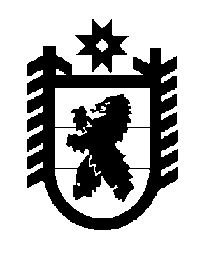 Российская Федерация Республика Карелия    ПРАВИТЕЛЬСТВО РЕСПУБЛИКИ КАРЕЛИЯРАСПОРЯЖЕНИЕ                                от  5 декабря 2014 года № 763р-Пг. Петрозаводск Внести в состав Межведомственной комиссии по делам несовершеннолетних и защите их прав Республики Карелия (далее – Межведомственная комиссия), утвержденный распоряжением Правительства Республики Карелия от 1 ноября 2010 года № 463р-П (Собрание законодательства Республики Карелия, 2010, № 11, ст. 1482; 2011, № 11, ст. 1883; 2012, № 6, ст. 1187; № 9, ст. 1692; 2013, № 2, ст. 316; № 7, ст. 1292; № 10, ст. 1892; 2014, № 2, ст. 261), с изменениями, внесенными распоряжением Правительства Республики Карелия от                       23 июня 2014 года № 376р-П, следующие изменения:1) включить в состав Межведомственной комиссии следующих лиц:Анненков М.В. – первый заместитель Министра труда и занятости Республики Карелия; Старшова О.Н. – Уполномоченный по правам ребенка в Республике Карелия;2) указать новую должность Улич В.В. – заместитель Главы Республики Карелия по социальным вопросам, председатель Межведомственной комиссии; 3) исключить из состава Межведомственной комиссии Звереву М.М., Карапетова Г.Л.           ГлаваРеспублики  Карелия                                                             А.П. Худилайнен